株洲市公安局天元分局公开招聘警务辅助人员报名登记表
报名登记表需正反打印、如实填写，连同报名材料原件及报名材料彩色复印件一起提交
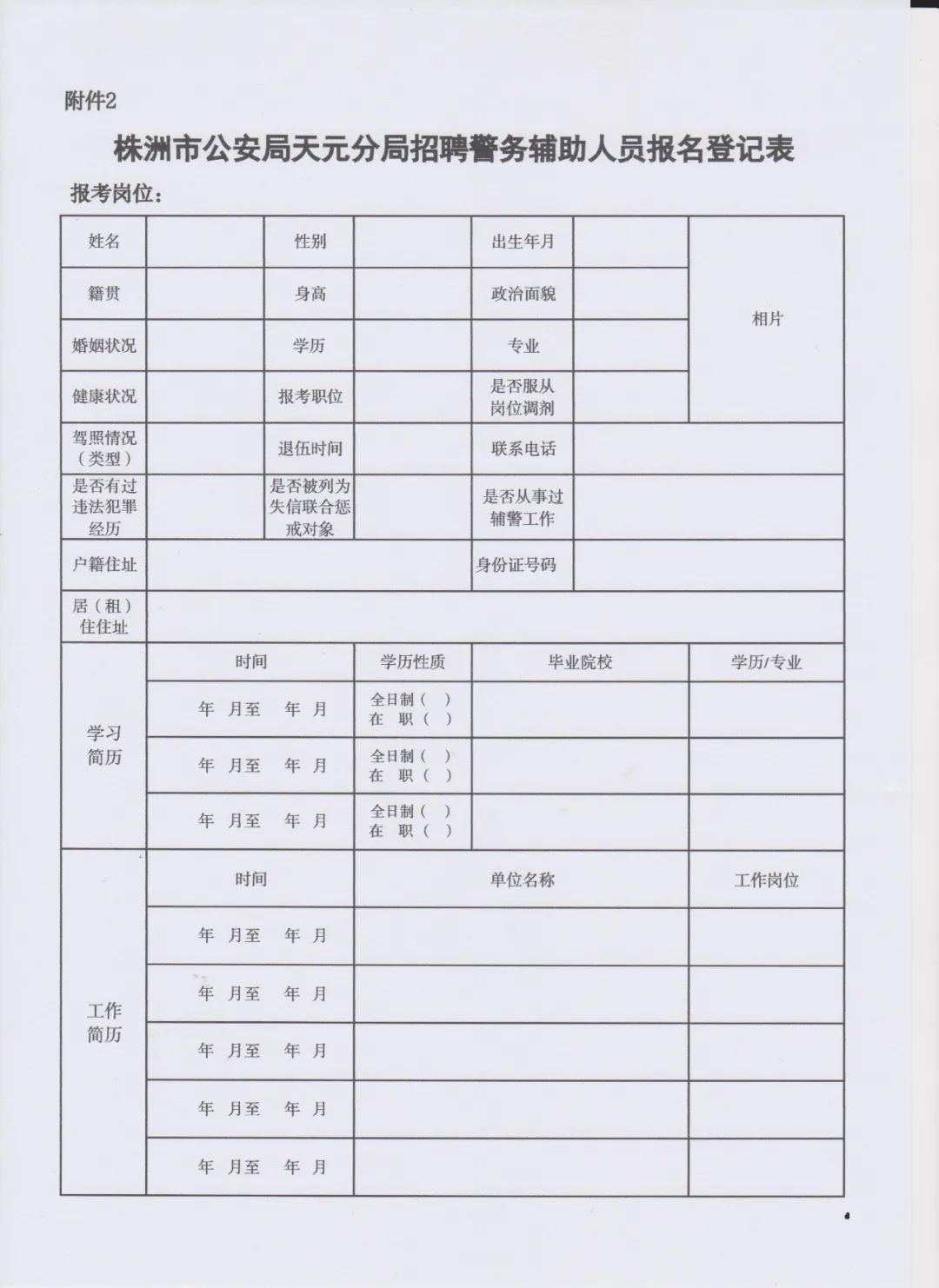 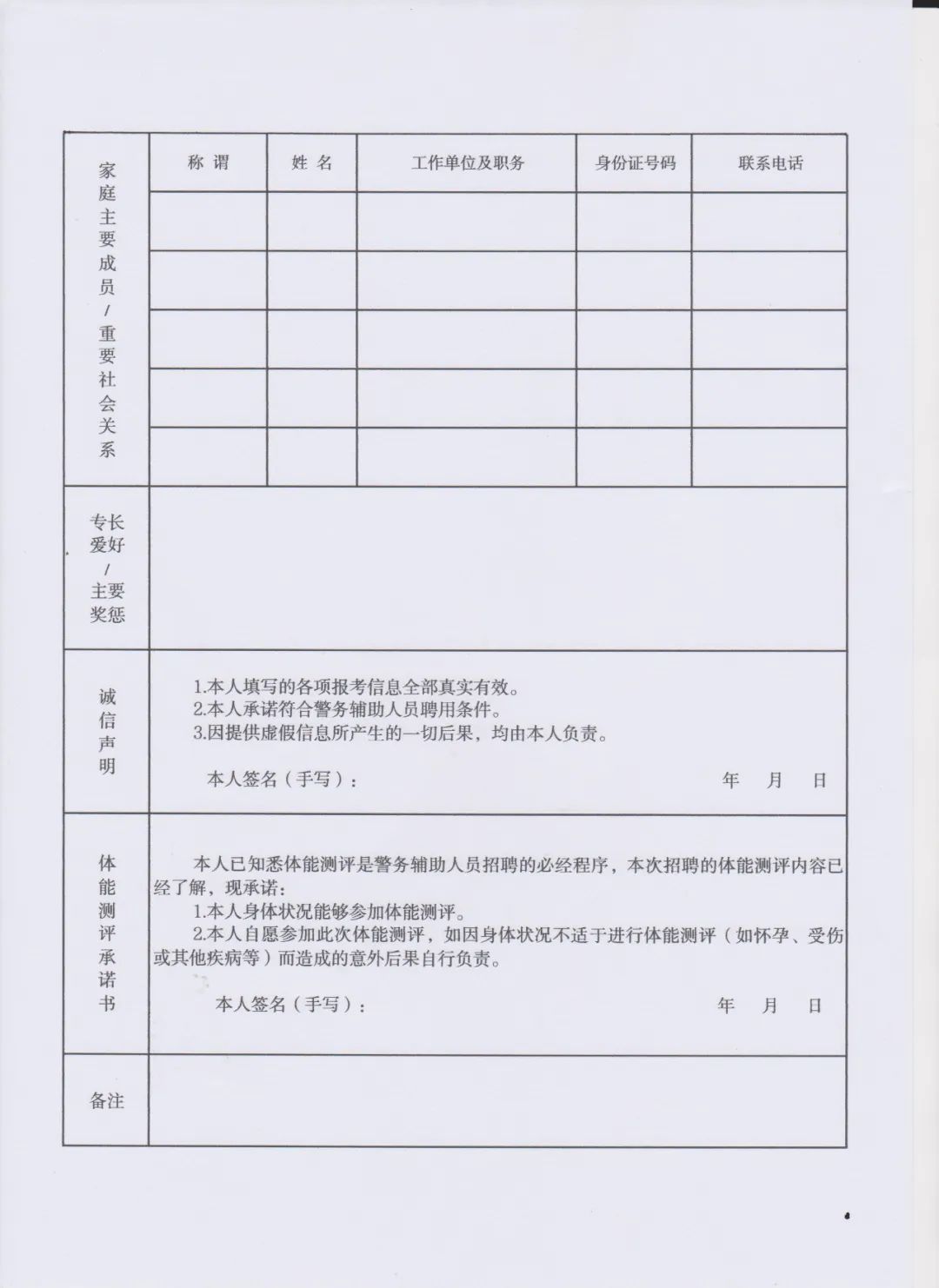 